Visitasforedrag fra bispevisitasen
i Gimsøy og Nenset sokn
22. september 2019Kjære Menighet. Nåde være med dere og fred fra Gud vår Far og Herren Jesus Kristus.Den siste uken har jeg fått lov til å oppleve bredden i menighetslivet i Gimsøy og Nenset. La det være sagt med en gang: det har vært en sann glede! Jeg kom til visitasen med store forhåpninger, og jeg reiser herfra klokere, rikere og full av takknemlighet.Derfor er det viktigste jeg vil si til dere i dag, dette ene ordet: Takk! Takk for at dere er kirke i Gimsøy og Nenset. Takk for at dere vekker og nærer det kristne livet i sognet, slik at mennesker føler tilhørighet til kirka. Slik at nye generasjoner kommer til tro på Jesus.En visitas består av et forberedende arbeid, noen hektiske visitasdager og et viktig etterarbeid. La oss starte forfra.ForberedelseneFør visitasen har menigheten sammen med prost Liv Espeland Jettestuen lagt ned et stort arbeid med visitasprogrammet. Jeg la spesielt merke til at dere har tenkt strategisk rundt hva dere ønsker å fylle programmet med, det gjelder både menighetens eget arbeid og kontakten ut mot lokalmiljøet.Så har sogneprest Svein Tegle Håland og dere andre skrevet en innholdsrik og god visitasmelding. Det gleder meg at denne meldingen fremhever bønnens betydning for menigheten. Det viser at dere har fokus rett sted: dere bygger kirke og peker på Jesus. Før visitasen gjennomførte prosten i tillegg en kontorvisitas og rådgivere fra bispedømmekontoret laget en rapport om kirkebyggene og kirkegårdene i soknet. Ansatte og frivilligeSelve visitasen startet med et møte med de ansatte og representanter fra menighetsrådet. Det er alltid viktig for meg å bruke tid på de ansatte under en visitas. De står i en spesiell tjeneste, som kristne søsken husker vi på hver enkelt og ber for dem. Jeg har fått møte en dyktig og dedikert stab som prioriterer tverrfaglig arbeid og felles strategiarbeid. Takk for at dere prioriterer dette i en tid med store samfunnsutviklinger som også påvirker kirka.Men en kirke kan ikke drives av ansatte alene. Som dere selv skriver i visitasmeldingen: «en stabsdrevet menighet vil stagnere». Derfor har det vært gledelig å møte mange av de som engasjerer seg frivillig i menighetsarbeidet, som bruker sin tid og sine ressurser til å virkeliggjøre menighetens visjon om å være «Nær Jesus, Nær livet!» Jeg forstår at dere nå følger opp frivillige på en mer systematisk måte enn tidligere, dette er en satsing jeg heier på. Det å ta vare på de frivillige, og få dem til å blomstre, er avgjørende for at folk skal bli værende i tjenesten. Kanskje kan dere i arbeidet med frivillighet hente inspirasjon fra nærmiljøet. Da vi besøkte Tollnes Ballklubb ble jeg imponert over alt de får til med relativt knappe ressurser.Samarbeid, kommune og skolePå torsdag besøkte vi Kongerød ungdomsskole. Jeg svarte på kloke og dype spørsmål fra 9. klasse og vi hadde en oppløftende samtale med lærere og rektor Tor Ivar Meling Skilbred. Skolen gav uttrykk for at de har gode opplevelser med skolegudstjenestene, og vi samtalte om muligheten for å lage en plan for kirke-skolesamarbeidet. Jeg oppfordrer dere, Trond Inge Tappel, Anne Marie Tempelen og Kjetil Svestad , til å fortsette denne gode dialogen. Når en forankrer et allerede godt samarbeid i en skriftlig plan, blir samarbeidet mer oversiktlig og forutsigbart for alle parter.Under en visitas er det viktig for meg å møte kommuneledelsen, ikke minst for å takke for det betydelige økonomiske bidraget til bygg og stillinger. Det er alltid hyggelig å komme til Skien og møte ordfører Hedda Foss Five, rådmann Ole Magnus Stensrud og andre fra ledelsen. Både kommunen og kirken gir uttrykk for at samarbeidet er godt og nært. Under møtet takket jeg spesielt for bevilgningene på 3,5 millioner til utbyggingen av Klyve menighetshus. Slike bevilgninger er ingen selvfølge, og jeg er glad for at kommunen gav uttrykk for at de har klare forventninger om at bevilgningen skal bidra positivt i nærmiljøet. Derfor er en av mine viktigste utfordringer til dere i slutten av dette foredraget, å fastholde Klyve som satsingsområde. For å si det enkelt: slike bevilgninger forplikter oss som kirke!I samtalen med kommunen kom vi også inn på utfordringen med Bugten Sandtak, som har fjernet buffersonen til gravplassen på Nenset. Jeg er takknemlig for at dette allerede er fulgt opp av kommunen. Det viktigste vi snakket om, var likevel dette: hvordan vi sammen kan gjøre Gimsøy og Nenset til et enda bedre sted å være. I den forbindelse meldte vi fra kirkas side inn at det er relativt få diakonstillinger i området, samt at det diakonale behovet i Skiensområdet er stort.DiakoniDen kirke som er nær Jesus og livet, er diakonal. Diakonien er hele menighetens ansvar, men i deres Gimsøy og Nenset legger Siri ned et imponerende arbeid i sin delte stilling.Jeg fikk lov til å være med på et sentralt satsingsområde: Møtestedet på sykehuset. Dette er et tilbud for ungdom som har mistet, eller som er i ferd med å miste en av sine nærmeste. Under denne samtalen var vi på hellig grunn. Vi fikk møte flott ungdom som er rammet av sorg og død i altfor ung alder, men som får ressurser til å vandre gjennom sorgens landskap med det diakonale tilbudet Møtestedet er. Etterpå tenkte jeg: det er akkurat her kirka skal være! Tusen takk for den viktige jobben dere gjør, Unni Thingstad Sivertsen og Siri Seltveit Danielsen. Takk for at dere har valgt å prioritere nettopp dette arbeidet.På tirsdag besøkte vi Skien fengsel der Håvard Norendal startet som fengselsprest nå i høst. Vi hadde gode samtaler med ansatte og innsatte, og nok en gang ble jeg imponert over det tverrfaglige arbeidet innenfor murene. Vi samtalte blant annet om utfordringen med å bli integrert i storsamfunnet etter soning. Å være en del av dette arbeidet er en sentral del av kirkens diakonale arbeid. Hvordan kan vi sammen bli enda bedre til å forme inkluderende fellesskap?Også flere andre møter i lokalmiljøet var av diakonal art. Vi var på Talenthuset der flere av elevene har hatt utfordringer med å fullføre et ordinært studieløp. Jeg fikk se det gode arbeidet der, og vi snakket om hvordan kirken som en del av frivillighets-Norge kan være en ressurs i elevenes hverdag. Vi vil se mye mer samarbeid mellom det offentlige og frivillighet i tiden fremover, som folkekirke er vi en sentral del av dette samarbeidet.Vi møtte også det lokaløkumeniske fellesskapet med prester, pastorer og andre ledere i 8M. En av sakene som opptok oss alle, var hvordan vi sammen kan være kirke for ungdommene som oppholder seg på kjøpesentre som Herkules. Her har menighetene tidligere hatt et samarbeid om tilstedeværelse som nå er stoppet av senteret, og jeg er glad for samtalen om en økumenisk diakonal tilstedeværelse som flere tok til orde for. Jeg oppmuntrer dere til å fortsette disse samtalene, og gjerne hente inspirasjon fra det diakonale arbeidet på Brotorvet i Stathelle.Gudstjenestelivet: forkynnelse og kirkemusikkDere er velsignet med et rikt gudstjenesteliv i menigheten. Kirkene og de andre byggene fremstår ryddige og rene, noe som ikke er en selvfølge, og som vitner om et godt arbeid fra kirketjenerne Sondre Bratsberg og Torhild Næs Dalen og renholder Malgorzata Blazejewska. Også sekretær Gepke Robijns Post bidrar til at menigheten driftes godt.Dere har våget å satse på et variert gudstjenesteliv. Jeg fikk være med på hverdagsmesse i Gimsøy med prest Trond Inge Tappel, der Kjetil Svestad og Oksana Bondarenko bidro musikalsk sammen med Klosterøen (og Scheensvassdragets Spadser og Mandssangforening). Hverdagsmessen består av en enkel liturgi hvor prekenteksten etterfølges av meditativ stillhet. Men neste kveld var Trond Inge Tappel slettes ikke i det meditative hjørnet, da hamret han løs på trommene sammen med bandet under menighetsfesten. Akkurat så variert i uttrykket som Trond Inge Tappel er, skal vi som kirke våge å være. Jeg er takknemlig for de dyktige kirkemusikerne, Kjetil Svestad, Oksana Bondarenko og Tormod Øvrum, og de flotte korene dere har i menigheten. Dere er rike som har Soul Kids, Soul Children og Soul Teens med dyktige barn, unge og svært dedikerte frivillige.Så har dere prester som forkynner evangeliet etter menighetens egen visjon: Nær Jesus og nær livet. Olav Skjevesland ble begravet nå på fredag, og dagen før siterte Jon Kristian vår tidligere biskop som understreket av vi skal være «grenseløse i vår åpenhet, og kompromissløse i vår fasthet». Akkurat slik opplever jeg forkynnelsen i menigheten. Den er åpen og inkluderende, dere har ikke bare fester, men også prester for folk flest. Samtidig peker Georg Eichsteller, Jon Kristian Sletteberg, Trond Inge Tappel og Svein Tegle Håland hele tiden på Jesus som vår frelser og venn. Nær Jesus og nær livet, det er å være folkekirke i ordets beste betydning.TrosopplæringMenighetsråd og stab har våget å satse på de Åpne barnehagene. Dette er viktig i seg selv, og ett av flere gode eksempler på den gode kontakten med våre nye landsmenn. Samtidig er relasjonene som etableres i de åpne barnehagene viktig for den videre kontakten med menigheten. Her arbeider dere svært godt, jeg kan ikke annet enn å håpe at menigheten fortsetter å prioritere dette arbeidet drevet av Mona Robertsen og de andre dyktige ansatte.Også trosopplæringsarbeidet er veldrevet i Gimsøy og Nenset. Kombinert med det kontinuerlige kortilbudet bidrar dette sterk til at barn og ungdom finner sin plass i menigheten. Trosopplærer Siri Seltveit Danielsen og kateket Anne Marie Tempelen gjør en stor innstas sammen med de frivillige. Jeg satt på menighetsfesten torsdag kveld og gledet meg over at alle generasjoner fylte rommet og koste seg sammen. Det er et tegn på en sunn, levende menighet! Menighetsråd Tirsdag kveld fikk jeg møte Ragnar Numme og resten av menighetsrådet. Flere av dere trer nå til side etter fire eller ti år i menighetsrådet. Dere har lagt ned en avgjørende innsats. Menighetsrådet er selve hjernen i menigheten, her forankres planene, og staben arbeider ut ifra rådets prioriteringer. Tusen takk for den store innsatsen dere har gjort, hver enkelt. Og takk for den retningen dere har pekt ut for arbeidet, ikke minst med satsingen på Klyve. Nå kommer det andre dyktige og dedikerte mennesker inn i rådet. Til dere vil jeg si: gratulerer med valget og takk for at dere engasjerer dere i kirka! Det viktigste dere skal gjøre, er å vekke og nære det kristne livet i soknet. Dere skal fylle vervet med de dere er, men samtidig blir det viktig å arbeide videre med de satsingene som allerede er påbegynt i menigheten. Lykke til med arbeidet, og husk: det å være kirke lokalt er det viktigste et råd skal jobbe med. En stor takk også for arbeidet med menighetsbladet. Her gjør redaktør, Eigil Frode Jørgensen, en flott jobb.UtfordringerEn visitas er ikke over når jeg drar. På en måte er det nå arbeidet begynner. Jeg har sett så mye godt arbeid i Gimsøy og Nenset, samtidig har jeg møtt en menighet som vil nå enda lengre ut. For å leve nær Jesus, og for å være nær livet. Derfor har jeg følgende utfordringer til menigheten.Til det nye menighetsrådet vil vi si: dere tar over et veldrevet arbeid der menigheten bevisst har satset på noen utvalgte prosjekter. Noe av det viktigste dere kan gjøre er å fortsette dette gode arbeidet.De frivillige i menigheten har imponert meg. Samtidig utfordrer jeg dere til å arbeide aktivt for å rekruttere enda flere til frivillig tjeneste i menigheten. Givertjeneste er en form for frivillighet. I årene som kommer vil menigheten trenge ressurser for å dekke de viktige satsingene dere har prioritert. Jeg utfordrer dere i denne sammenheng til å arbeide aktivt med å rekruttere flere faste givere, og jeg anbefaler dere å ta kontakt med Tore Gullaksen på bispedømmekontoret. Gullaksen er leder av prosjekt økte gaveinntekter. Her har vi en god deal: vi tar regningen for dette prosjektet, menigheten får alle inntektene! Dere har et rikt kirkemusikkliv i Gimsøy og Nenset. Jeg oppmuntrer dere til å fortsette å gi menigheten et variert musikalsk uttrykk i gudstjenestene og menighetslivet for øvrig.Jeg har sett en menighet som er opptatt av det økumeniske fellesskapet i området. Det gleder meg! Jeg oppmuntrer dere til fortsatt å prioritere dette samarbeidet, og jeg oppfordrer dere til å arbeide aktivt for å få til flere konkrete samarbeidsprosjekter, ikke minst av diakonal art. Menigheten er nær livet i nærmiljøet. Her kan jeg ikke gjøre annet enn å heie videre på det gode arbeidet. Fortsett å være en levende del av lokalmiljøet som samarbeider med idrettslag, kulturliv og frivilligsentral/Nærmiljøsenteret.Det er gode relasjoner mellom kirken og kommunen og skolesektoren. Det er viktig. Fortsett å pleie disse relasjonene. Jeg utfordrer dere også til å kontakte skolene med mål om å forankre det gode arbeidet i lokale kirke-skoleplaner.Gimsøy og Nenset er en menighet med et viktig diakonalt arbeid. Jeg ser at dere er på rett vei med mange prioriteringer, som Møtestedet. Slike prosjekter skal vi prioritere. Her skal kirka være! Samtidig er diakondekningen i området ikke stor sammenlignet med andre byer. Sammen med naturlige instanser oppfordrer jeg dere til å se på muligheten for å få mer ressurser til det diakonale arbeidet.Vi har et felles satsingsområdet i bispedømmet der vi jobber for at enda flere kommer til gudstjenestene våre. I Gimsøy og Nenset er statistikken god og relativt stabil. Likevel oppfordrer jeg også dere til å prioritere dette arbeidet høyt. Arbeid strategisk med gudstjenesteplanleggingen med tanke på å få folk inn i fellesskapet, og arbeid aktivt for å koble trosopplæringen og andre tiltak sammen med gudstjenestene. Som ansatte, frivillige og rådsmedlemmer har dere et ekstra ansvar for selv å prioritere og invitere inn til dette fellesskapet.AVSLUTNING Jeg drar fra visitasen fylt med takk, og jeg hilser dere med Paulus sine ord til menigheten i Tessaloniki: Vi takker alltid Gud for dere alle når vi husker på dere i våre bønner. For vår Gud og Fars ansikt husker vi stadig på hvordan dere er virksomme i tro, arbeider i kjærlighet og holder ut i håp til vår Herre Jesus Kristus.Agder og Telemark bispestol 22. september 2019Stein Reinertsen, biskop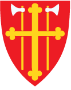 DEN NORSKE KIRKE